New York – Philadelphia Chapter of the Association of Environmental and Engineering Geologists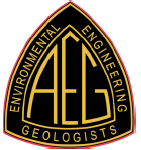 Connecting Students and Practicing ProfessionalsThird Annual Student Night                             Thursday, March 30, 2017Please join us for our Third Annual Student Night.  This is a competitive conference with room for up to 4 oral presentations and 16 posters.Conference Schedule5:00 – 7:00 pm		Poster Session, Networking, and Sponsor Tables7:00 – 7:45 pm		Dinner7:45 – 9:15 pm		Four Student Oral Sessions (15 minutes each)Location		 	Clarion Hotel		60 Cottontail Lane				Somerset, NJ  08873					(732) 560-9880Presentations and Posters for research or work in the following areas of engineering/environmental geology are encouraged for consideration:Hydrology						Structural geologyHydrogeology					Rock mechanicsHydrologic modeling				GIS applicationsContaminant fate and transport			GeophysicsFoundations and Soil Mechanics			Slope stabilityEnvironmental chemistry				Site investigation techniquesSustainability					Green Storm Water InfrastructureScientific Geology					Case StudiesCoastal Geology and Public PolicyPrizes will be awarded!If interested in presenting your work please fill out both pages of this application and return electronically to Amanda Forsburg at aeg.nyp@gmail.com by March 1, 2017 with the subject line “AEG NY-P Student Night Application.”Project Type:	Poster__________		Oral Presentation__________
If not selected for an oral presentation would you like to be considered for the poster session?		Yes__________		No__________Oral presentation titles and abstracts and poster titles will be published in the event program.  Please include the name, affiliation, and contact information for all authors.***  Please indicate if they will be attending the Student Night event. ***Please note if any authors will be under the age of 21 on 3/30/17.Who will be the main contact to coordinate for attending this event?   Please provide the name, affiliation, and contact information for all advisors.  Please indicate if they will be attending the Student Night event. Please note – formal event registration for all applicants will be completed when project selection notifications are sent.Would you be interested in attending career training seminars offered by AEG Members?  Most likely these will be offered before a scheduled AEG Meeting, or if enough interest, a separate night with a Pub Night following the Seminar.	YES ______   NO _____.Project Title:Project Abstract (approximately 250 words):Author NameInstitution / Graduate or Undergraduate / Graduation YearEmailAttending?NameInstitutionEmailAttending?NameInstitutionEmailAttending?